РЕШЕНИЕ«28» января 2013 г.                                                                               № 93/1174 г. ТулунОб определении численного состава участковых избирательныхкомиссий на территории муниципального образования «Тулунский район»В соответствии с пунктом 3 статьи 27 Федерального закона от 12.06.2002 г. № 67-ФЗ «Об основных гарантиях избирательных прав и права на участие в референдуме граждан Российской Федерации», с учетом числа избирателей,  зарегистрированных на территории каждого избирательного участка, Тулунская районная территориальная избирательная комиссия РЕШИЛА:1. Определить число членов участковых избирательных комиссий с правом решающего голоса для каждой участковой  избирательной комиссии  на  избирательных участках № 1442 - № 1486 (прилагается).2.Опубликовать   настоящее решение на страничке Тулунской  районной ТИК сайта администрации Тулунского муниципального района.
   Председатель комиссии	                                               Л.В. Беляевская   Секретарь комиссии                                                          Т.А. Шагаева Приложение к решению Тулунской районной территориальной избирательной комиссииот 28 января 2013 г. № 93/1174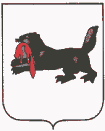 ИРКУТСКАЯ  ОБЛАСТЬТУЛУНСКАЯ РАЙОННАЯТЕРРИТОРИАЛЬНАЯ ИЗБИРАТЕЛЬНАЯ КОМИССИЯ                                     665268, Г. Тулун, ул. Ленина, 75, тел. /факс 2-24-04№ п/пНомеризбирательного участкаКоличество избирателейКоличество членов УИК11442504           521443272331444882741445503551446398361447106677144823938144914439145048451014511853111452154312145347551314545031414551323151456818516145789317145895171814593273191460833720146155452114626245221463249323146411949241465296325146638942614674235271468992728146923332914701075930147136553114722714321473560533147487073414753593351476157336147738053714784003381479160339148040654014815405411482375542148310227431484137344148516434514866035